На территории Вейделевского района организована работа «горячей линии» для приема обращений населения малочисленных пунктов в случае нарушений графиков доставки товаров первой необходимости, качества товаров, ассортиментного перечня товаров.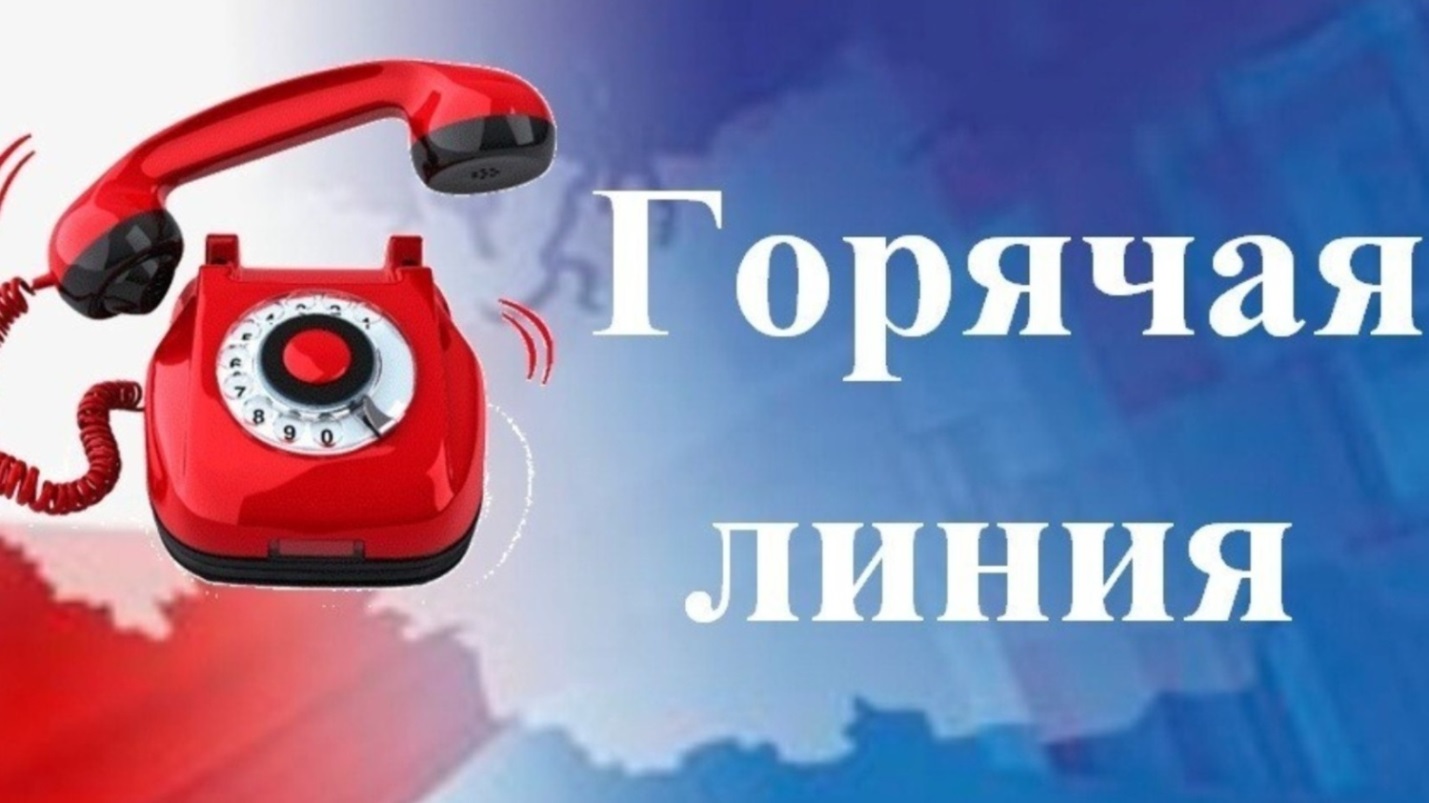 